III. DERS KURULU (TIP310, Gastrointestinal Sistem Kurulu)(06 Aralık 2021- 21 Ocak 2022) (7 Hafta)ÖNEMLİ TARİHLER:Teorik Sınav: 21 Ocak 2022 Saat: 10:00-12:00PDÖ I. Ve II. Oturum:13 Aralık 2021 – 17 Aralık 2021 Saat: 09:00-12:00Klinik ve Mesleki Beceri Uygulama Sınavı: 19 Ocak 2022 Saat: 10:00-16:00Klinik ve Mesleki Beceri Bütünleme Sınavı: 20 Ocak 2022 Saat: 09:00-12:00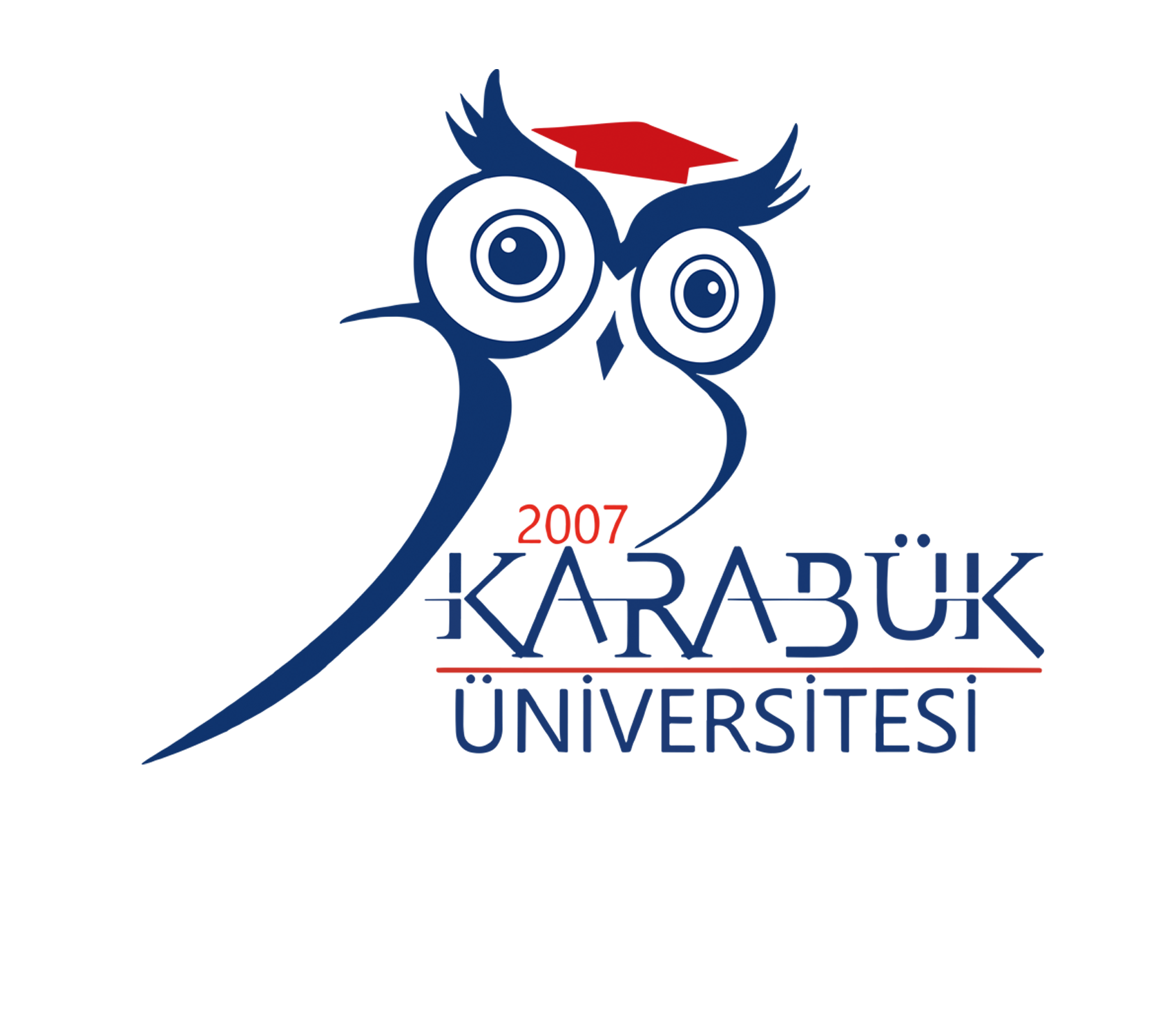 T.C. KARABÜK ÜNİVERSİTESİTIP FAKÜLTESİ2021-2022 ÖĞRETİM YILI DÖNEM III PROGRAMIDekanProf. Dr. Mehmet Melih SUNAYDekan YardımcılarıDr. Öğr. Üyesi Ferhat BOZDUMAN Dr. Öğr. Üyesi Erkay NACAR BaşkoordinatörProf. Dr. Hakkı Uğur ÖZOKDönem KoordinatörüDr. Öğr. Üyesi Nergiz SEVİNÇDers Kurulu BaşkanıDr. Öğr. Üyesi Ayşegül E. ÖZKANDİSİPLİN/BÖLÜMTeorikPratikTOPLAMAKTSÇocuk Sağlığı ve Hastalıkları66Enfeksiyon Hastalıkları ve Klinik Mikrobiyoloji44İç Hastalıkları3636T. Farmakoloji2929T. Patoloji4242TOPLAM1171178DİSİPLİN/BÖLÜMÖĞRETİM ÜYELERİÇocuk Sağlığı ve HastalıklarıDoç. Dr. Eylem SEVİNÇ 
Dr. Öğr. Ü. Erkan DOĞAN
Dr. Öğr. Ü. Sadrettin EKMENEnfeksiyon Hastalıkları ve Kl. Mik.Uzm. Dr. Nejla YILMAZ GÖÇENUzm. Dr. Birsen TUNALIİç HastalıklarıDoç. Dr Fatih KARATAŞ Doç. Dr. Nurhayat ÖZKAN SEVENCAN Dr. Öğr. Ü. Fatih İNCİDr. Öğr. Ü. Ayşegül E. ÖZKANUz.Dr.Nilay DANIŞUz.Dr.Sinem İPORT. FarmakolojiProf. Dr. Mehmet ÖZDEMİRDr. Öğr. Ü. Namık BİLİCİT. PatolojiDr. Öğr. Ü. Harun EROLUz. Dr. Zübeyde İlke NarlıKlinik Mesleki Beceriler KoordinatörüDr. Öğr. Ü. Mustafa KÖKSAL1. HAFTA6 Aralık 2021Pazartesi7 Aralık 2021Salı8 Aralık 2021 Çarşamba9 Aralık 2021Perşembe10 Aralık 2021Cuma08:00    08:40Bağımsız ÖğrenmeBağımsız ÖğrenmeAlan Dışı Seçmeli DersBağımsız ÖğrenmeBağımsız Öğrenme08:5009:30Bağımsız ÖğrenmeT. Patoloji                     Tükrük Bezi Hastalıkları Merve Başar YerebakanAlan Dışı Seçmeli DersBağımsız ÖğrenmeEnfeksiyon Hastalıkları     Kolera   Uzm. Dr. Nejla YILMAZ GÖÇEN                                    09:4010:20Bağımsız ÖğrenmeT. Patoloji                                   
Özefagus Hastalıkları Patolojisi                      
Merve Başar YerebakanT. PatolojiOral Kavite ve Özofagus TümörleriMerve Başar YerebakanT. Patoloji                                              
Midenin inflamatuar hastalıkları                          
H. EROLEnfeksiyon Hastalıkları     Kolera   Uzm. Dr. Nejla YILMAZ GÖÇEN                                    10:3011:10T. Patoloji 
Ağız Boşluğunun Proliferatif, Neoplastik ve İnflamatuar Hastalıkları                 
Merve Başar YerebakanBağımsız ÖğrenmeT. Patoloji                                              Oral Kavite ve Özofagus TümörleriMerve Başar YerebakanT. Patoloji                                           
Gastrik Polip ve TümörleriH. EROL                         T. Farmakoloji                 
Aminoglikozidler                                       
M.ÖZDEMİR11:2012:00T. Patoloji 
Ağız Boşluğunun Proliferatif, Neoplastik ve İnflamatuar Hastalıkları                 
Merve Başar YerebakanBağımsız ÖğrenmeBağımsız ÖğrenmeT. Patoloji                                           
Gastrik Polip ve TümörleriH. EROL                         T. Farmakoloji                                    
Tetrasiklin, Makrolit, Kloramfenikol ve Streptograminler                                  
M.ÖZDEMİR12:1012:40Seçmeli DersSeçmeli DersSeçmeli DersSeçmeli DersBağımsız Öğrenme12:4013:10Seçmeli DersSeçmeli DersSeçmeli DersSeçmeli DersBağımsız Öğrenme13:4514:25T. Farmakoloji                                          
Beta Laktam ve Diğer Hücre Duvarı ile Membran Aktif Antibiyotikler                                          
M.ÖZDEMİRT. Farmakoloji                           
Sülfonamidler, Trimetoprim ve Kinolonlar                                                          
N. BİLİCİİç Hastalıkları                                            Üst GİS KanamalarNilay DANIŞKLİNİK VE MESLEKİ BECERİ             İç Hastalıkları                           Bakteriyel İshaller              N. Ö. SEVENCAN14:3515:15T. Farmakoloji                                          
Beta Laktam ve Diğer Hücre Duvarı ile Membran Aktif Antibiyotikler                                          
M.ÖZDEMİR T. Farmakoloji                           
Sülfonamidler, Trimetoprim ve Kinolonlar                                                          
N. BİLİCİİç Hastalıkları                                            Alt GİS KanamalarNilay DANIŞKLİNİK VE MESLEKİ BECERİİç Hastalıkları                                     Bakteriyel İshaller               N. Ö. SEVENCAN15:2516:05Bağımsız ÖğrenmeBağımsız ÖğrenmeBağımsız ÖğrenmeBağımsız Öğrenmeİç Hastalıkları                 
Gastroenteritler           
N.Ö. SEVENCAN16:1516:55Bağımsız ÖğrenmeBağımsız ÖğrenmeBağımsız ÖğrenmeBağımsız Öğrenmeİç Hastalıkları                 
Gastroenteritler            
N.Ö. SEVENCAN2. HAFTA13 Aralık 2021Pazartesi14 Aralık 2021Salı15 Aralık 2021 Çarşamba16 Aralık 2021Perşembe17 Aralık 2021Cuma08:00    08:40PDÖ I. OTURUMBağımsız ÖğrenmeAlan Dışı Seçmeli DersBağımsız ÖğrenmePDÖ II. OTURUM08:5009:30PDÖ I. OTURUMT. Patoloji                                           
İnflamatuar Barsak HastalıklarıMerve Başar YerebakanAlan Dışı Seçmeli DersBağımsız ÖğrenmePDÖ II. OTURUM09:4010:20PDÖ I. OTURUMT. Patoloji                                           
İnflamatuar Barsak HastalıklarıMerve Başar YerebakanBağımsız ÖğrenmeT. Patoloji                                                      
Barsak Obstrüksiyonları                                         
H. EROLPDÖ II. OTURUM10:3011:10PDÖ I. OTURUMT. Patoloji                                           
İnflamatuar Barsak HastalıklarıMerve Başar Yerebakanİç Hastalıkları                                 
Akut Hepatitler                      
Nilay DANIŞ T. Patoloji Barsağın Vasküler Hastalıkları H. EROLPDÖ II. OTURUM11:2012:00PDÖ I. OTURUMBağımsız Öğrenmeİç Hastalıkları                                 
Akut Hepatitler                      
Nilay DANIŞ T. Patoloji                                                      
Divertiküler Hastalık ve Apandiks Vermiformis Hastalıkları                                                 
H. EROLPDÖ II. OTURUM12:1012:40Seçmeli DersSeçmeli DersSeçmeli DersSeçmeli DersBağımsız Öğrenme12:4013:10Seçmeli DersSeçmeli DersSeçmeli DersSeçmeli DersBağımsız Öğrenme13:4514:25T. Farmakoloji                           
Antiviral İlaçlar                                             
N. BİLİCİT. Farmakoloji                             
Antifungal İlaçlar                               
M.ÖZDEMİRİç Hastalıkları                                               
Sarılıklar                    
Nilay DANIŞKLİNİK VE MESLEKİ BECERİİç Hastalıkları                                            Ülser GastritSinem İPOR14:3515:15T. Farmakoloji                           
Antiviral İlaçlar                                              
N. BİLİCİT. Farmakoloji                             
Antifungal İlaçlar                               
M.ÖZDEMİRİç Hastalıkları                                               
Sarılıklar                    
Nilay DANIŞKLİNİK VE MESLEKİ BECERİİç Hastalıkları                                            Ülser GastritSinem İPOR15:2516:05Bağımsız ÖğrenmeBağımsız ÖğrenmeBağımsız ÖğrenmeBağımsız ÖğrenmeBağımsız Öğrenme16:1516:55Bağımsız ÖğrenmeBağımsız ÖğrenmeBağımsız ÖğrenmeBağımsız ÖğrenmeBağımsız Öğrenme3. HAFTA20 Aralık 2021Pazartesi21 Aralık 2021Salı22 Aralık 2021 Çarşamba23 Aralık 2021Perşembe24 Aralık 2021Cuma08:00    08:40Bağımsız ÖğrenmeT. Patoloji      Barsak TümörleriH.EROL                                                           Alan Dışı Seçmeli DersBağımsız ÖğrenmeBağımsız Öğrenme08:5009:30İç Hastalıkları                                               
GİS Motilite Bozuklukları                     
Nurhayat SEVENCANT. Patoloji      Barsak TümörleriH.EROL                                                           Alan Dışı Seçmeli Dersİç Hastalıkları         
Gastrointestinal Sistem Parazitozları                              
Ayşegül ERTINMAZ ÖZKANBağımsız Öğrenme09:4010:20İç Hastalıkları                                               
GİS Motilite Bozuklukları                     
Nurhayat SEVENCANÇocuk Sağlığı ve Hastalıkları                                  
Konjenital GİS Malformasyonları                
E. SEVİNÇİç Hastalıkları                                    
Primer Biliyer Siroz                          
Fatih İNCİİç Hastalıkları         
Gastrointestinal Sistem Parazitozları                              
Ayşegül ERTINMAZ ÖZKANT. Patoloji                                                    
Viral Hepatitler  
Merve Başar Yerebakan10:3011:10T. Patoloji                                            
Kolon Polipleri                              H. EROLÇocuk Sağlığı ve Hastalıkları                                  
Konjenital GİS Malformasyonları                
E. SEVİNÇİç Hastalıkları                                    
Primer Biliyer Siroz                          
Fatih İNCİT. Farmakoloji                        
Antihelmintik İlaçlar                  
N. BİLİCİT. Patoloji                                                    
Viral Hepatitler  
Merve Başar Yerebakan11:2012:00Bağımsız ÖğrenmeÇocuk Sağlığı ve Hastalıkları 
Biliyeratrezi ve Diğer Safra Yolu Anomalileri 
E.SEVİNÇİç Hastalıkları                                    
Primer Biliyer Siroz                          
Fatih İNCİT. Farmakoloji                        
Antihelmintik İlaçlar                  
N. BİLİCİT. Patoloji                                                    
Otoimmün Hepatit ve İlaç İlişkili Hasar Paterni
Merve Başar Yerebakan12:1012:40Seçmeli DersSeçmeli DersSeçmeli DersSeçmeli DersBağımsız Öğrenme12:4013:10Seçmeli DersSeçmeli DersSeçmeli DersSeçmeli DersBağımsız Öğrenme13:4514:25T. Farmakoloji                      
Antimikrobik İlaçların Klinik Kullanımı, Önemi ve Önlemleri 
M.ÖZDEMİRT. Patoloji                                        
Karaciğer Hastalıklarının Klinik Sendromları                                 
H. EROL T. Patoloji                                        
Alkolik ve Nonalkolik Hepatosteatoz                                      Zübeyde İlke NarlıKLİNİK VE MESLEKİ BECERİT. Farmakoloji                              
Antimikobakteriyel İlaçlar                                                       
N. BİLİCİ14:3515:15T. Farmakoloji                      
Antimikrobik İlaçların Klinik Kullanımı, Önemi ve Önlemleri
M.ÖZDEMİRT. Patoloji                                  
Karaciğer Hastalıklarının Klinik Sendromları                                 
H. EROLT. Patoloji                                        
Alkolik ve Nonalkolik Hepatosteatoz                                      
Zübeyde İlke NarlıKLİNİK VE MESLEKİ BECERİT. Farmakoloji                              
Antimikobakteriyel İlaçlar                                                       
N. BİLİCİ15:2516:05Bağımsız ÖğrenmeBağımsız ÖğrenmeBağımsız ÖğrenmeBağımsız ÖğrenmeBağımsız Öğrenme16:1516:55Bağımsız ÖğrenmeBağımsız ÖğrenmeBağımsız ÖğrenmeBağımsız ÖğrenmeBağımsız Öğrenme4. HAFTA27 Aralık 2021Pazartesi28 Aralık 2021Salı29 Aralık 2021 Çarşamba30 Aralık 2021Perşembe31 Aralık 2021Cuma08:00    08:40Bağımsız ÖğrenmeBağımsız ÖğrenmeAlan Dışı Seçmeli DersBağımsız Öğrenme Bağımsız Öğrenme08:5009:30Bağımsız ÖğrenmeBağımsız ÖğrenmeAlan Dışı Seçmeli DersT. Patoloji 
Amiloidoz
H.EROLİç Hastalıkları         Nonenfeksiyoz İntoksikasyonlar         Ayşegül ERTINMAZ ÖZKAN09:4010:20Çocuk Sağlığı ve Hastalıkları 
Biliyeratrezi ve Diğer Safra Yolu Anomalileri 
E.SEVİNÇT. Farmakoloji                                          
GİS Hastalıklarının Tedavisinde Kullanılan İlaçlar                                                 
N.BİLİCİİç Hastalıkları 
Asit (Ascites)
Ayşegül ERTINMAZ ÖZKANT. Patoloji                                                      
İlaç ya da Toksin Nedenli Karaciğer Hastalığı                                             
Zübeyde İlke Narlıİç Hastalıkları           Nonenfeksiyoz İntoksikasyonlar          Ayşegül ERTINMAZ ÖZKAN10:3011:10Çocuk Sağlığı ve Hastalıkları 
Neonatal Kolestaz  
E.SEVİNÇT. Farmakoloji                                          
GİS Hastalıklarının Tedavisinde Kullanılan İlaçlar                                                 
N.BİLİCİİç Hastalıkları 
Asit (Ascites)
Ayşegül ERTINMAZ ÖZKANT. Farmakoloji
Besin Zehirlenmeleri ve Zehirlenmelerde Yönetim 
N. BİLİCİT. Patoloji                                 
Kolestatik Karaciğer Hastalıkları                                   
H. EROL11:2012:00Çocuk Sağlığı ve Hastalıkları 
Neonatal Kolestaz  
E.SEVİNÇT. Farmakoloji                                Antiemetik İlaçlar                            N. BİLİCİBağımsız ÖğrenmeT. Farmakoloji
Besin Zehirlenmeleri ve Zehirlenmelerde Yönetim 
N. BİLİCİT. Patoloji                                 
Kolestatik Karaciğer Hastalıkları                                   
H. EROL12:1012:40Seçmeli DersSeçmeli DersSeçmeli DersSeçmeli DersBağımsız Öğrenme12:4013:10Seçmeli DersSeçmeli DersSeçmeli DersSeçmeli DersBağımsız Öğrenme13:4514:25T. Patoloji                    
Karaciğer Apseleri ve Karaciğerin Granülomatöz Hastalıkları                
Zübeyde İlke NarlıEnfeksiyon Hastalıkları     Zoonotik Enfeksiyonlar  Uzm. Dr. Nejla YILMAZ GÖÇEN                                    T. Patoloji                                  
Metabolik Karaciğer Hastalıkları
Zübeyde İlke NarlıKLİNİK VE MESLEKİ BECERİT. Farmakoloji 
Dislipidemide Kullanılan İlaçlar
M.ÖZDEMİR14:3515:15T. Patoloji 
Karaciğer Dolaşım Bozuklukları 
Zübeyde İlke NarlıEnfeksiyon Hastalıkları     Zoonotik Enfeksiyonlar  Uzm. Dr. Nejla YILMAZ GÖÇEN                                    T. Patoloji                                  
Metabolik Karaciğer Hastalıkları 
Zübeyde İlke NarlıKLİNİK VE MESLEKİ BECERİ               T. Farmakoloji 
Dislipidemide Kullanılan İlaçlarM.ÖZDEMİR15:2516:05Bağımsız ÖğrenmeBağımsız ÖğrenmeBağımsız ÖğrenmeBağımsız ÖğrenmeBağımsız Öğrenme16:1516:55Bağımsız ÖğrenmeBağımsız ÖğrenmeBağımsız ÖğrenmeBağımsız ÖğrenmeBağımsız Öğrenme5. HAFTA3 Ocak 2022Pazartesi4 Ocak 2022Salı5 Ocak 2022 Çarşamba6 Ocak 2022Perşembe7 Ocak 2022Cuma08:00    08:40Bağımsız ÖğrenmeBağımsız ÖğrenmeAlan Dışı Seçmeli DersBağımsız ÖğrenmeBağımsız Öğrenme08:5009:30Bağımsız ÖğrenmeFarmakoloji
Vazoaktif, peptidler, eikozanoidler 
N. BİLİCİAlan Dışı Seçmeli DersBağımsız ÖğrenmeT. Patoloji                              
Ekzokrin Pankreas Hastalıkları Patolojisi        Zübeyde İlke Narlı09:4010:20Bağımsız ÖğrenmeFarmakoloji
Vazoaktif, peptidler, eikozanoidler 
N. BİLİCİİç Hastalıkları                                               
Malabsorpsiyon Sendromları                    
Sinem İPORBağımsız ÖğrenmeT. Patoloji                                                                     
Akut ve Kronik Pankreatitler                    Zübeyde İlke Narlı10:3011:10İç Hastalıkları
Akut Pankreatitler
Fatih İNCİİç Hastalıkları             Kolonun Prekanseröz Lezyonları F. KARATAŞİç Hastalıkları                                               
Malabsorpsiyon Sendromları                    
Sinem İPORT. Patoloji 
Safra Kesesi, Safra Yolları Hastalıkları ve Tümörleri
Zübeyde İlke Narlıİç Hastalıkları                                 Sindirim Sistemi Tümörleri                                    F.KARATAŞ11:2012:00İç Hastalıkları
Akut Pankreatitler
Fatih İNCİİç Hastalıkları             Kolonun Prekanseröz Lezyonları F.KARATAŞİç Hastalıkları                                               
Malabsorpsiyon Sendromları                    
Sinem İPORT. Patoloji 
Safra Kesesi, Safra Yolları Hastalıkları ve Tümörleri
Zübeyde İlke Narlıİç Hastalıkları                                                          Sindirim Sistemi Tümörleri                                    F.KARATAŞ12:1012:40Seçmeli DersSeçmeli DersSeçmeli DersSeçmeli DersBağımsız Öğrenme12:4013:10Seçmeli DersSeçmeli DersSeçmeli DersSeçmeli DersBağımsız Öğrenme13:4514:25T. Patoloji      Karaciğer Benign ve Malign NeoplazmlarıH. EROL                                                           Bağımsız ÖğrenmeBağımsız ÖğrenmeKLİNİK VE MESLEKİ BECERİBağımsız Öğrenme14:3515:15T. Patoloji      Karaciğer Benign ve Malign NeoplazmlarıH. EROL                                                           Bağımsız ÖğrenmeBağımsız ÖğrenmeKLİNİK VE MESLEKİ BECERİBağımsız Öğrenme15:2516:05Bağımsız ÖğrenmeBağımsız ÖğrenmeBağımsız ÖğrenmeBağımsız ÖğrenmeBağımsız Öğrenme16:1516:55Bağımsız ÖğrenmeBağımsız ÖğrenmeBağımsız ÖğrenmeBağımsız ÖğrenmeBağımsız Öğrenme6. HAFTA10 Ocak 2022Pazartesi11 Ocak 2022Salı12 Ocak 2022Çarşamba13 Ocak 2022Perşembe14 Ocak 2022Cuma08:00    08:40Bağımsız ÖğrenmeBağımsız ÖğrenmeAlan Dışı Seçmeli DersBağımsız ÖğrenmeBağımsız Öğrenme08:5009:30Bağımsız Öğrenmeİç Hastalıkları                             GIST ve Nöroendokrin Tümörleri              Fatih İNCİAlan Dışı Seçmeli DersBağımsız ÖğrenmeBağımsız Öğrenme09:4010:20Bağımsız Öğrenmeİç Hastalıkları                              GIST ve Nöroendokrin Tümörleri  Fatih İNCİT. Patoloji 
Paraneoplastik Sendromlar
H.EROLBağımsız ÖğrenmeBağımsız Öğrenme10:3011:10T. Farmakoloji 
Diğer Antimikrobiyaller; Dezenfektan ve Sterilizan Ajanlar                                               
N. BİLİCİT. Patoloji                              
Pankreas Tümörleri        Zübeyde İlke Narlı                    İç Hastalıkları                                     
Ailesel Akdeniz Ateşi                     
N.Ö. SEVENCANT. Farmakoloji  
OTC İlaçların Terapötik ve Toksik Etkileri 
N. BİLİCİBağımsız Öğrenme11:2012:00T. Farmakoloji 
Diğer Antimikrobiyaller; Dezenfektan ve Sterilizan Ajanlar                                               
N. BİLİCİT. Patoloji                              
Pankreas Tümörleri        Zübeyde İlke Narlıİç Hastalıkları                                     
Ailesel Akdeniz Ateşi                     
N.Ö. SEVENCANT. Farmakoloji  
OTC İlaçların Terapötik ve Toksik Etkileri 
N. BİLİCİBağımsız Öğrenme12:1012:40Seçmeli DersSeçmeli DersSeçmeli DersSeçmeli DersBağımsız Öğrenme12:4013:10Seçmeli DersSeçmeli DersSeçmeli DersSeçmeli DersBağımsız Öğrenme13:4514:25Bağımsız ÖğrenmeBağımsız ÖğrenmeBağımsız ÖğrenmeKLİNİK VE MESLEKİ BECERİBağımsız Öğrenme14:3515:15Bağımsız ÖğrenmeBağımsız ÖğrenmeBağımsız ÖğrenmeKLİNİK VE MESLEKİ BECERİBağımsız Öğrenme15:2516:05Bağımsız ÖğrenmeBağımsız ÖğrenmeBağımsız ÖğrenmeBağımsız ÖğrenmeBağımsız Öğrenme16:1516:55Bağımsız ÖğrenmeBağımsız ÖğrenmeBağımsız ÖğrenmeBağımsız ÖğrenmeBağımsız Öğrenme7. HAFTA17 Ocak 2022Pazartesi18 Ocak 2022Salı19 Ocak 2022Çarşamba20 Ocak 2022Perşembe21 Ocak 2022Cuma08:00    08:40Bağımsız ÖğrenmeBağımsız ÖğrenmeKlinik Mesleki Beceri Eğitimi Uygulama SınavıKlinik Mesleki Beceri Bütünleme SınavıKURUL SINAVI10:00-12:0008:5009:30Bağımsız ÖğrenmeBağımsız ÖğrenmeKlinik Mesleki Beceri Bütünleme SınavıKURUL SINAVI10:00-12:0009:4010:20Bağımsız ÖğrenmeBağımsız ÖğrenmeKlinik Mesleki Beceri Bütünleme SınavıKURUL SINAVI10:00-12:0010:3011:10Bağımsız ÖğrenmeBağımsız ÖğrenmeKlinik Mesleki Beceri Bütünleme SınavıKURUL SINAVI10:00-12:0011:2012:00Bağımsız ÖğrenmeBağımsız ÖğrenmeKlinik Mesleki Beceri Bütünleme SınavıKURUL SINAVI10:00-12:0012:1012:40Seçmeli DersSeçmeli DersSeçmeli DersSeçmeli DersBağımsız Öğrenme12:4013:10Seçmeli DersSeçmeli DersSeçmeli DersSeçmeli DersBağımsız Öğrenme13:4514:25Bağımsız ÖğrenmeBağımsız ÖğrenmeAlan Dışı Seçmeli DersKLİNİK VE MESLEKİ BECERİBağımsız Öğrenme14:3515:15Bağımsız ÖğrenmeBağımsız ÖğrenmeAlan Dışı Seçmeli DersKLİNİK VE MESLEKİ BECERİBağımsız Öğrenme15:2516:05Bağımsız ÖğrenmeBağımsız ÖğrenmeBağımsız ÖğrenmeBağımsız ÖğrenmeBağımsız Öğrenme16:1516:55Bağımsız ÖğrenmeBağımsız ÖğrenmeBağımsız ÖğrenmeBağımsız ÖğrenmeBağımsız Öğrenme